Pixlr Exercise #2 – Surreal RoomsThis is an exercise to introduce you to a few additional tools and to practice using those you were introduced to in the first exercise.  It will also produce a piece of art that reflects some of the features of surrealist art!Please remember to use copyright-free images for your work. 
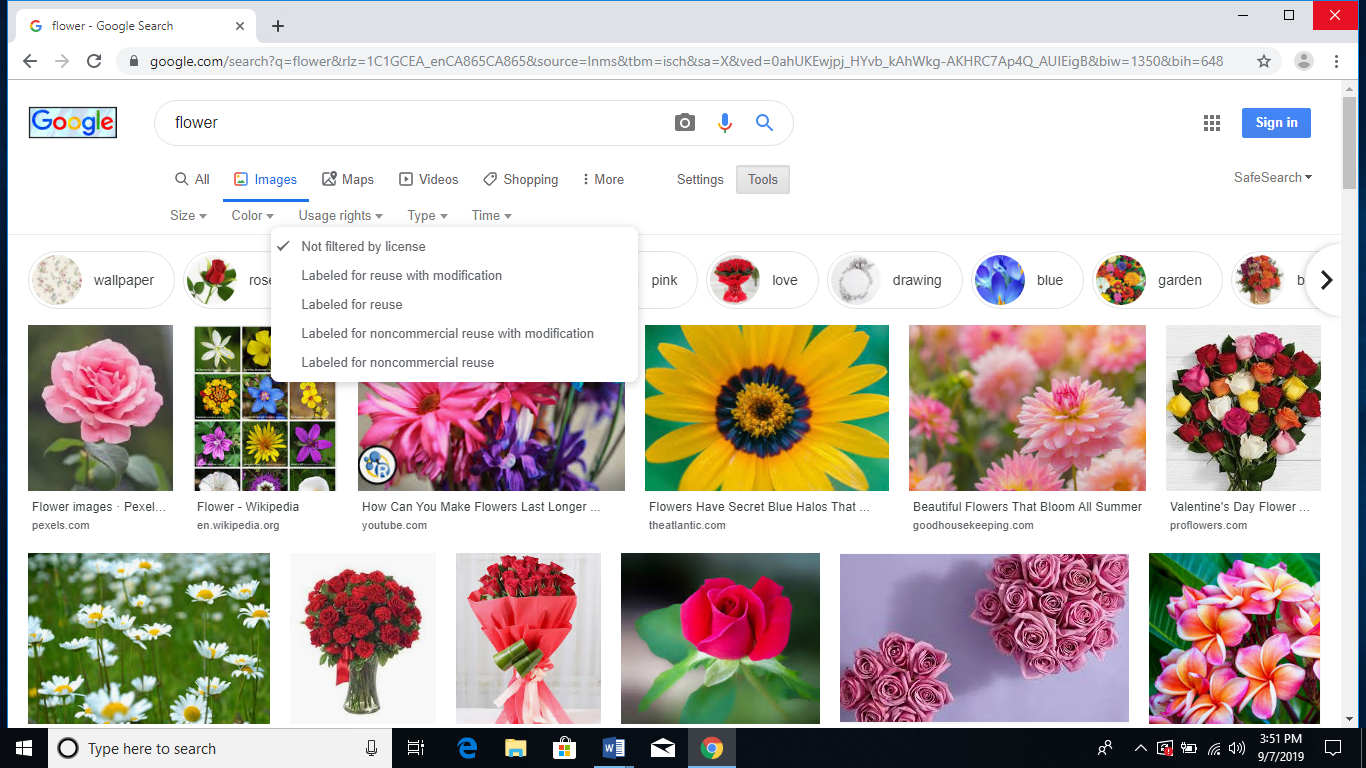 Google Images > tools >usage rights > select noncommercial reuse with modificationThere are also quite a few specific sites for downloading copyright-free images such as 
Pixabay.com,  Lifeofpix.com  and  Pexels.com Step 1:Select 3 images to start – Feel free to choose things that are untraditional or unexpected!
Save them onto the computer.#1 – Sky#2 – Floor#3 – Walls of your roomStep 2:  Open a blank Word Document. 
                   At the top of the document write 
                  “PIXLR Exercise 2 Originals – Your Name”
                  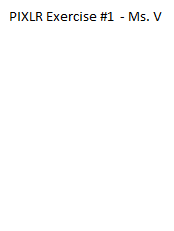 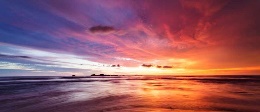 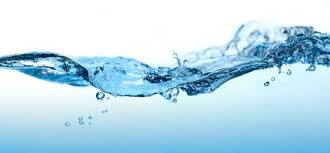 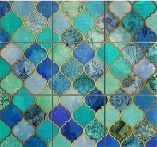 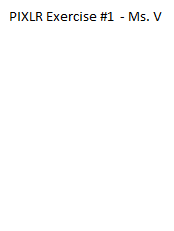 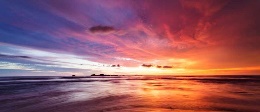 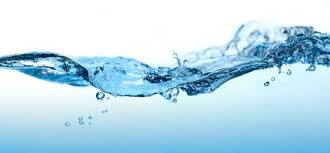 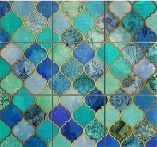                    Insert your three initial images. 
                   You will use this document for all of the original images you will use. 
                   Shrink them if needed so they fit on one to two pages.                   Save the doc as “Exercise 2 Originals _ Your Name”
		    Upload it to Managebac right away just in case  Step 3: 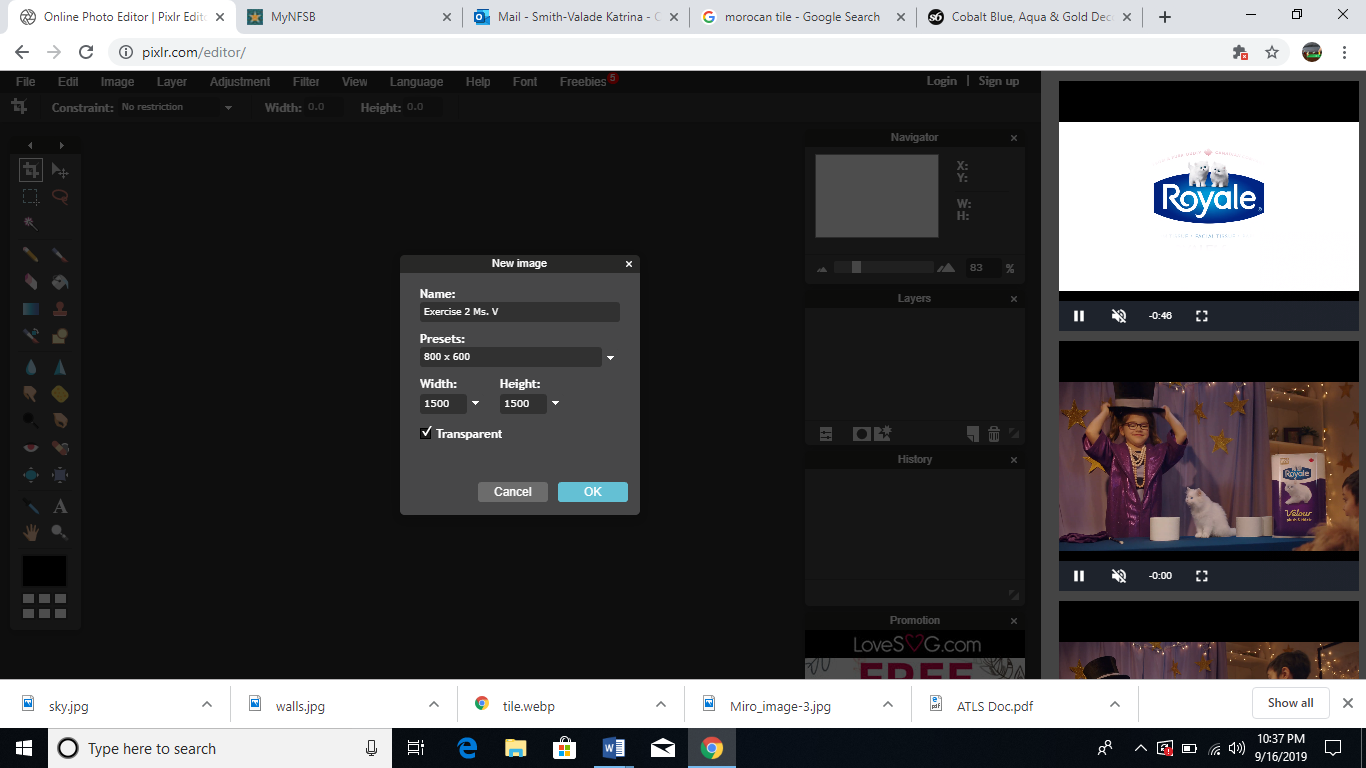 Open Pixlr.com ( you may need to allow Flash to run! )Create a new image which is 1500 x 1500 pixels Check off TransparentYou can also name your document right away!Call it “Exercise 2 final – Your Name”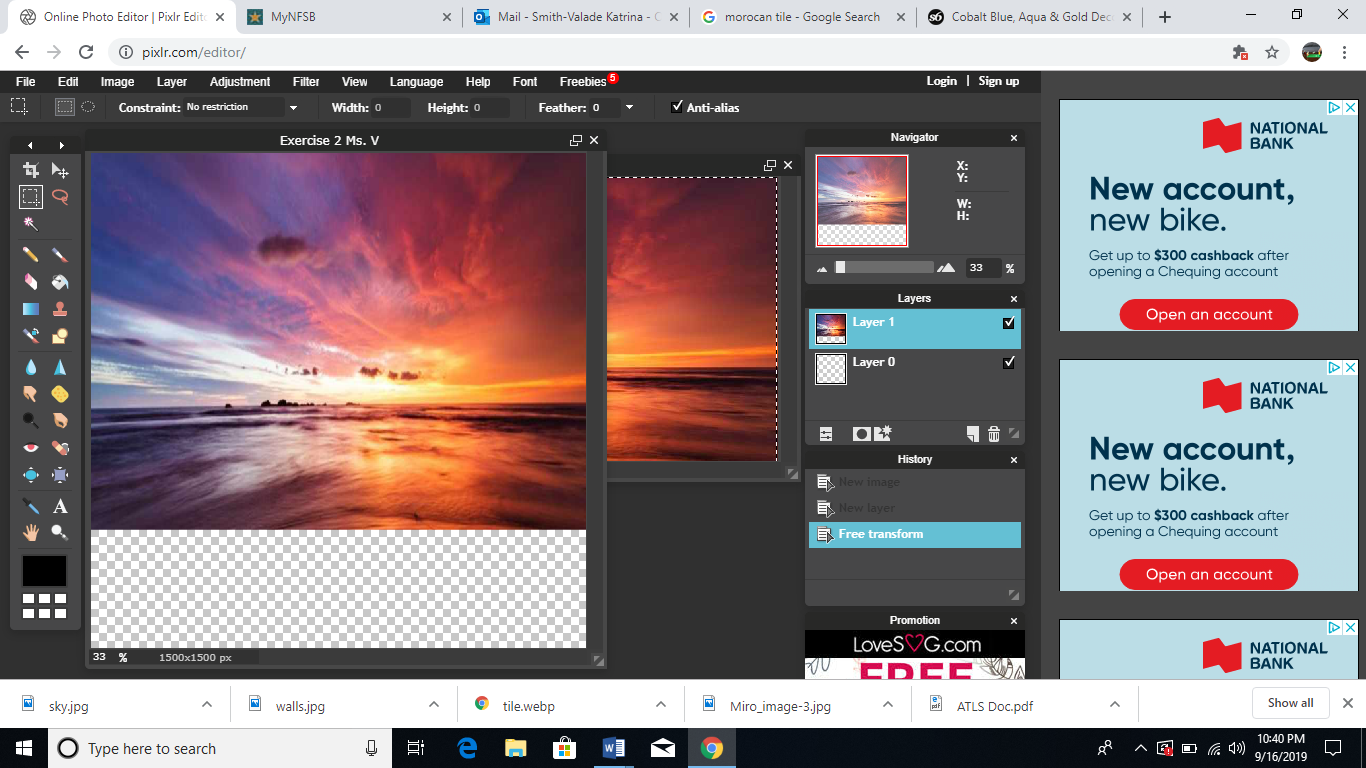 Step 4:From the FILE menu at the top choose “Open image” and then select your sky image from the folder where you saved it.Use the Marquee tool to select all or part of your sky image and copy + paste it into your Exercise 2 document.Don’t forget, if the ctrl shortcut does not work you
can find the copy + paste commands in the EDIT menu.Use the Free Transform function ( in the edit menu )
make your sky image fill the top half or 2/3 of your canvas.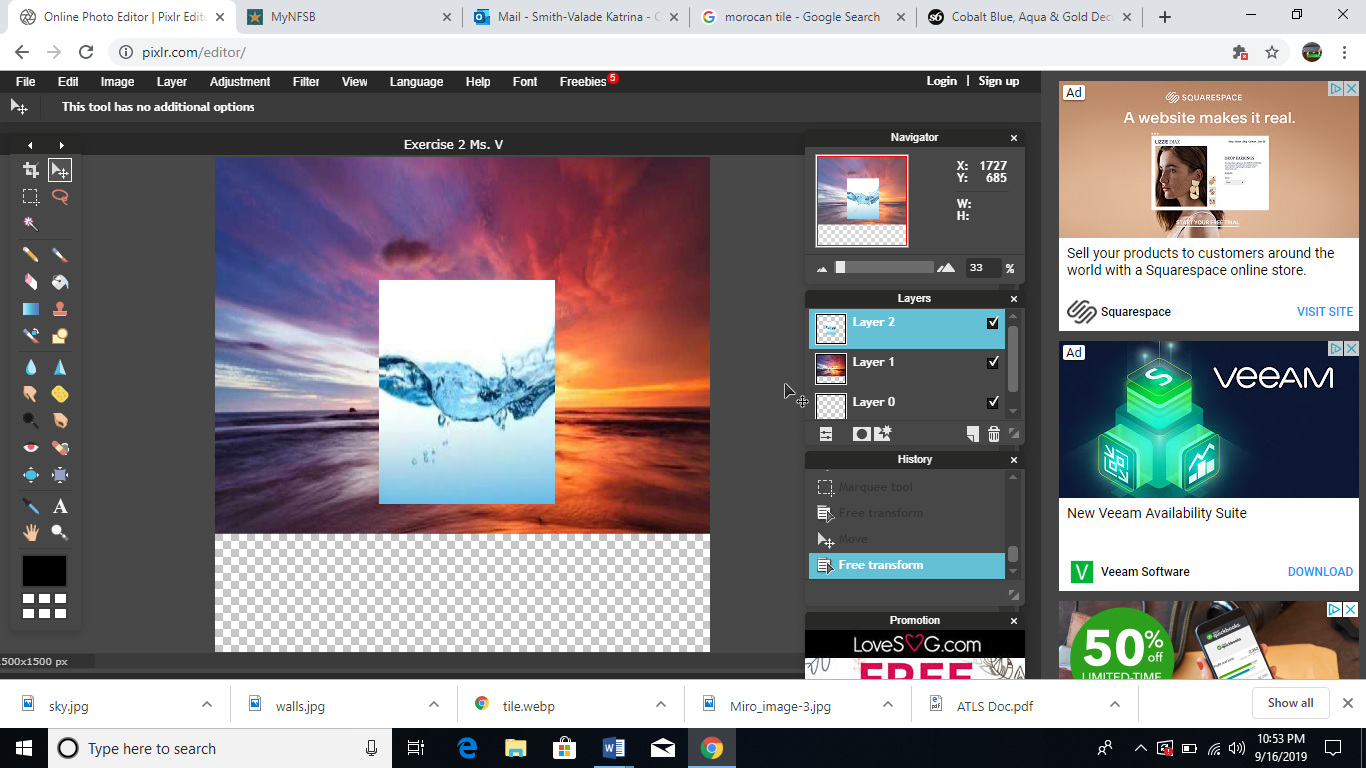 Step 5:Repeat the process with your Wall photo, placing it in 
the center of your image on top of your sky image.Use Free Transform to adjust the size of your wall image
so that it has roughly the same amount of space around it.
Step 6: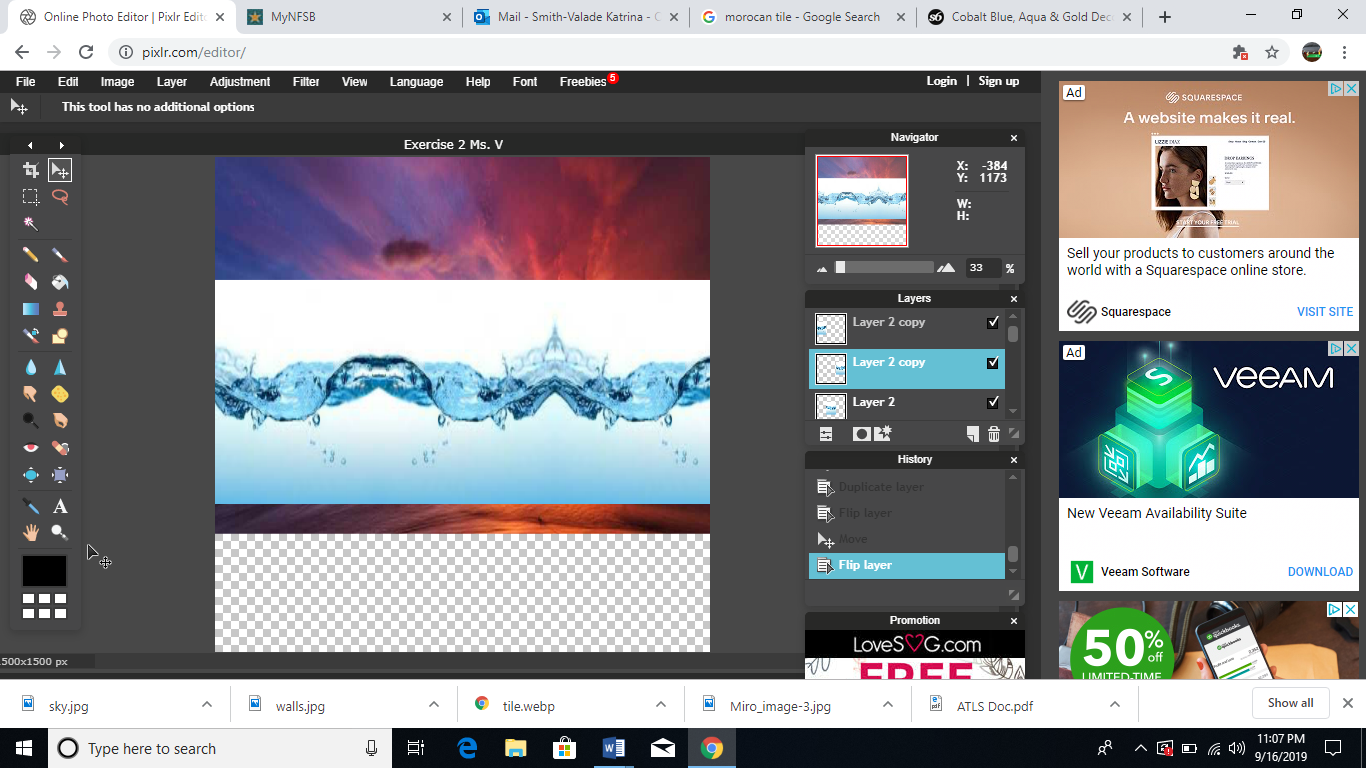 Duplicate your wall layer, flip it horizontally
 and move it to the left lining up any patterns or images.Repeat the process and move it to the right.You will be left with a straight line of blended images butDO NOT MERGE THEM!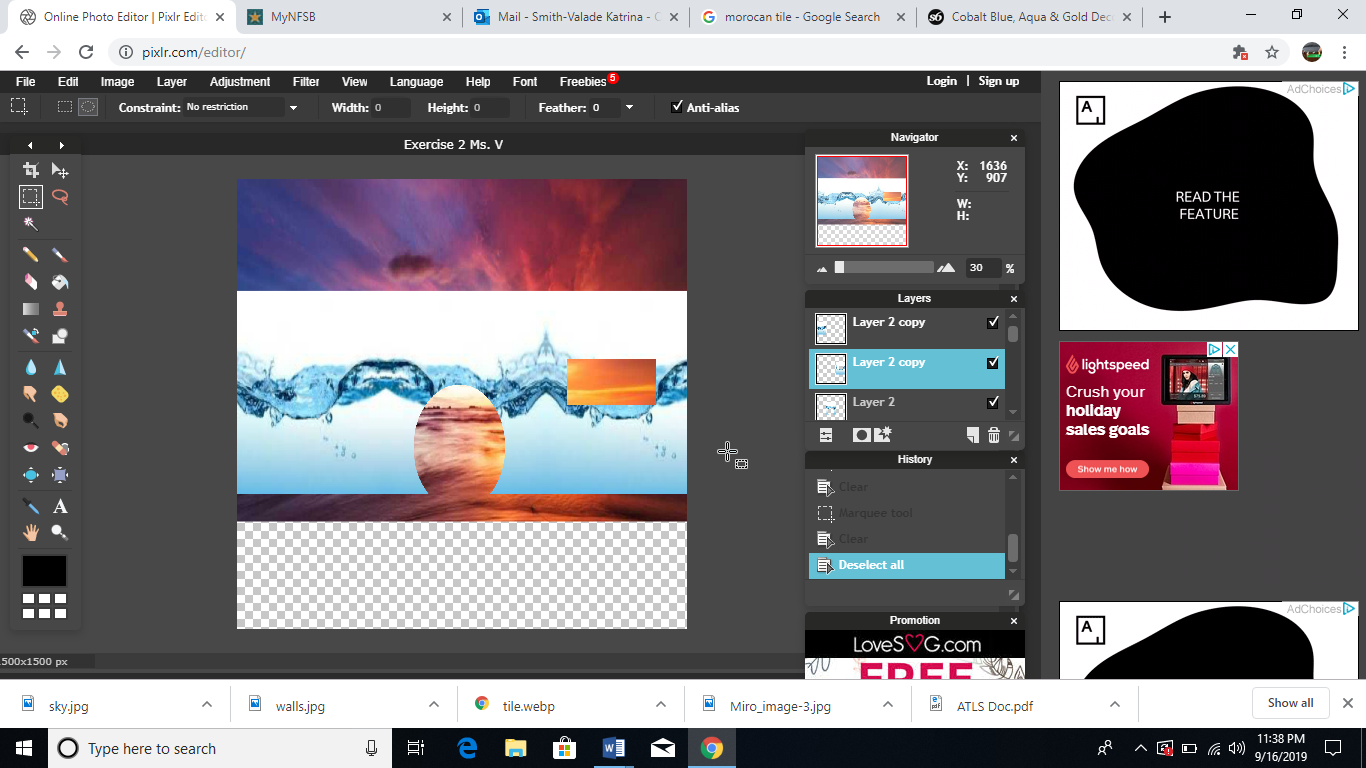 Step 7:Use the marquee tool to cut a window shape out of oneor both side sections and a door out of the central section.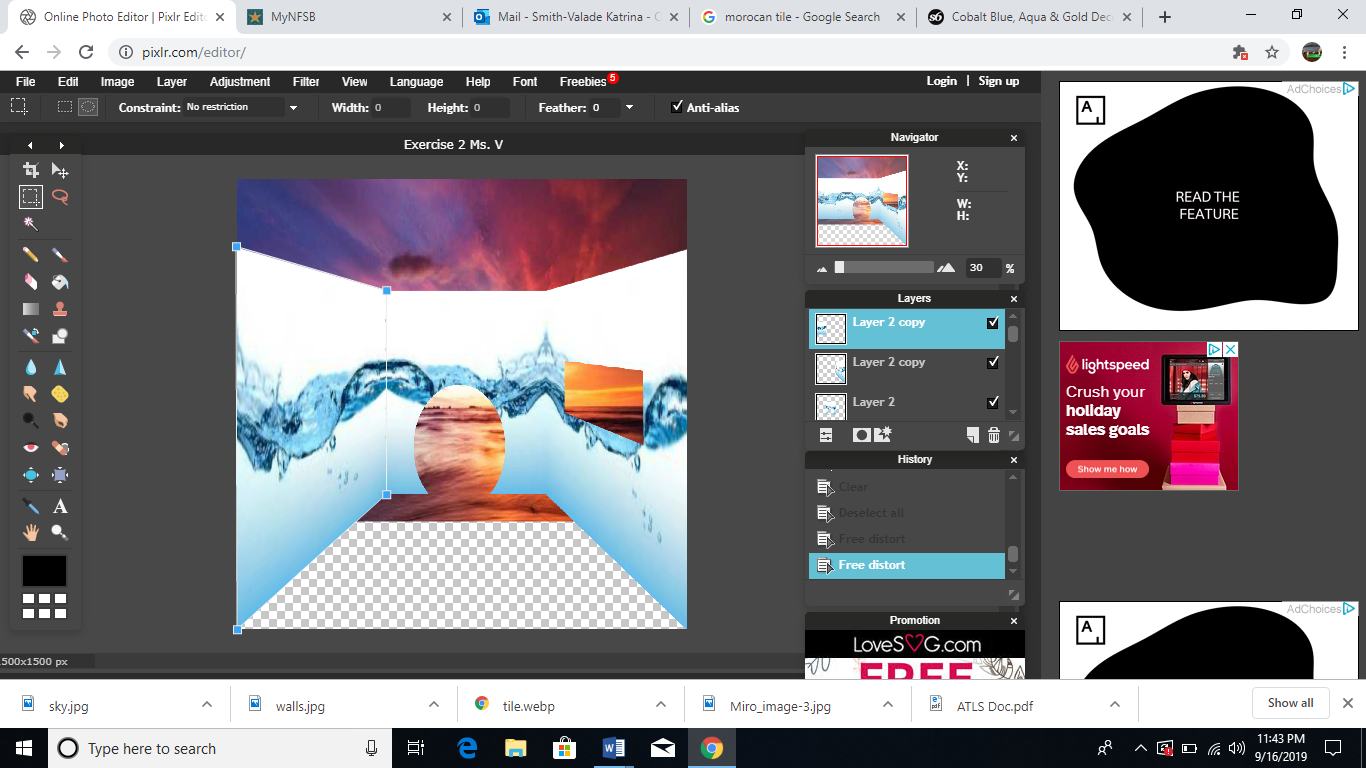 Step 8:Use the Free Distort function ( in the Edit menu )and pull up and down on the outer corners of each of the outside
edges to distort the image and create the sense of perspective. The bottom corners should line up with the corners of the canvasI suggest leaving some space at the top rather than going all the way to the upper corners.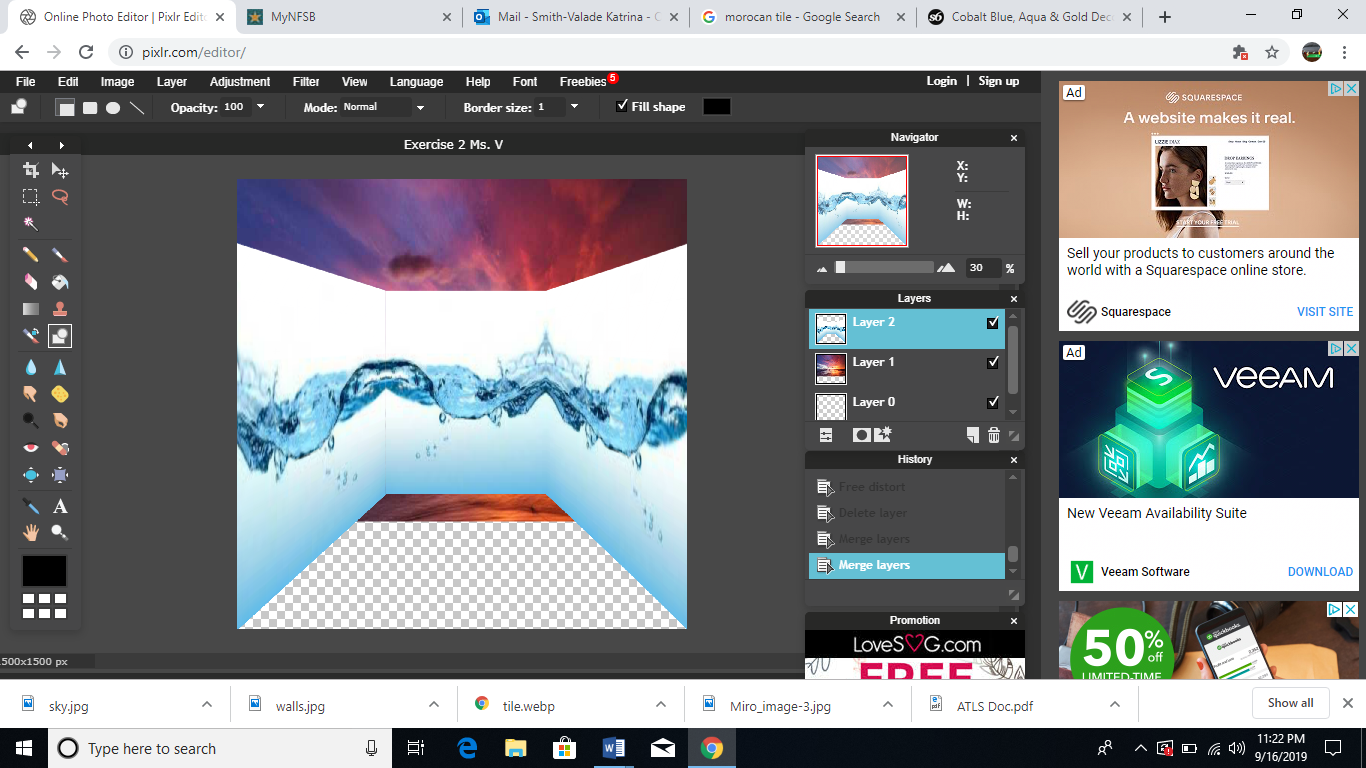 

Once you are happy with the wall placement
then you can merge down those three layers
so all three wall sections are now on one layer.                                                                                                                                                                                                                                                                                                                                                                        Step 9:Insert your flooring image.Use the Move tool to place it in the bottom center of your image. Use Free Transform to expand or shrink your image to line up with the base of your back wall.Once it is in place use the Free Distort tool and drag the bottom corners outwards so they line up with the wall corners.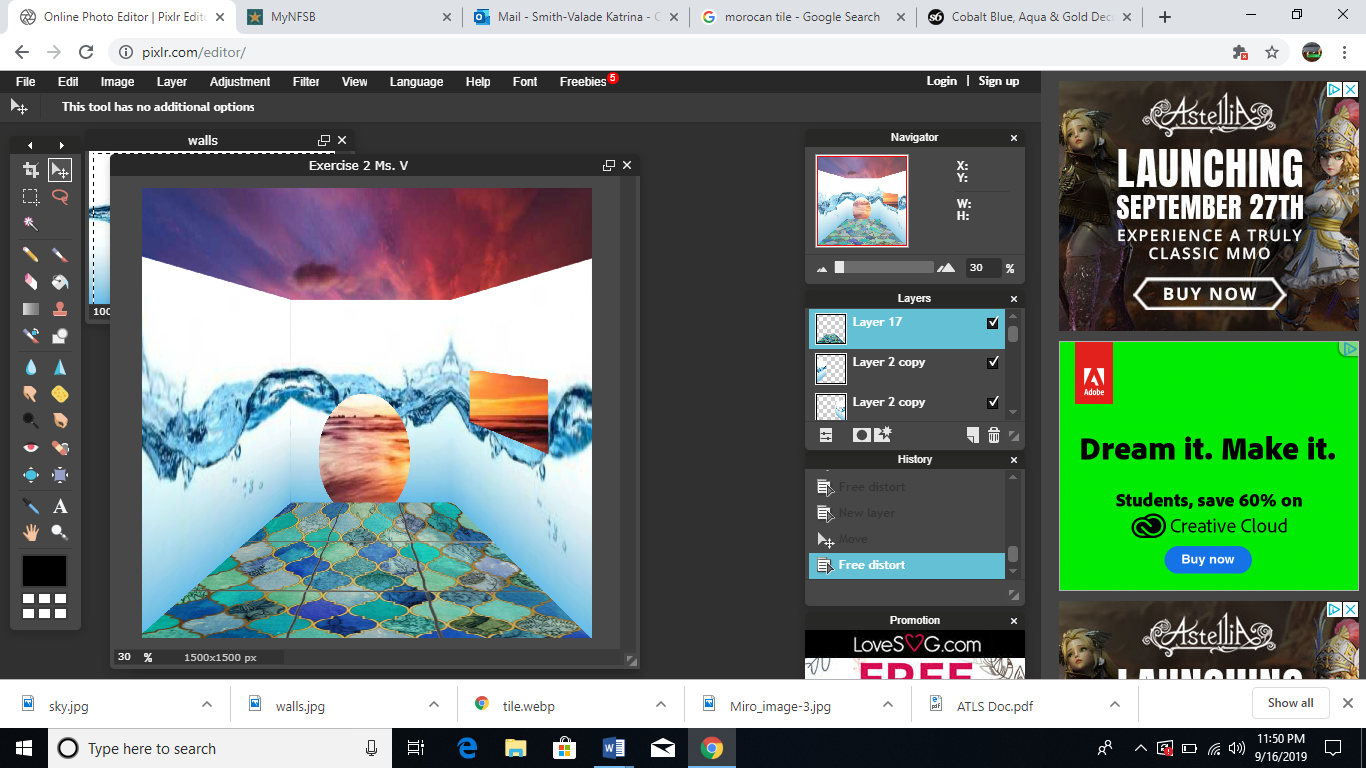 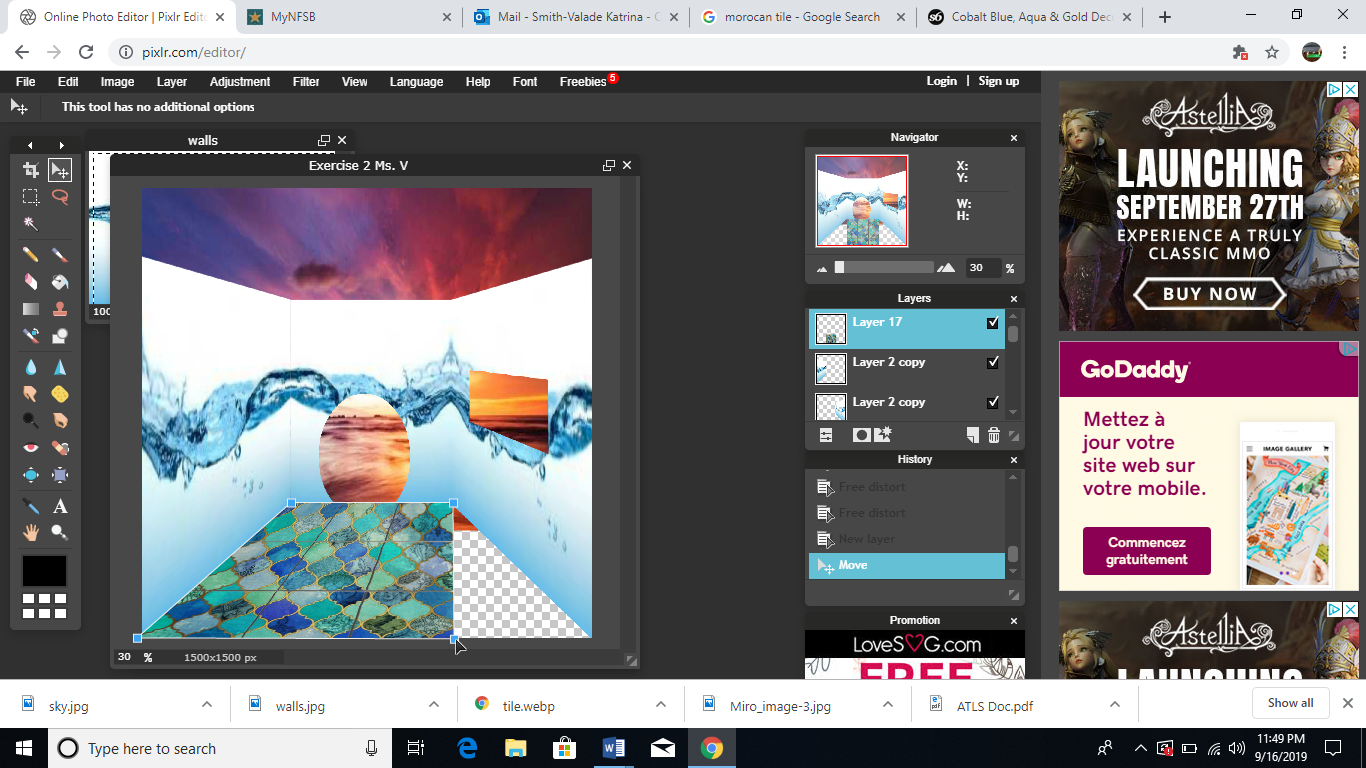 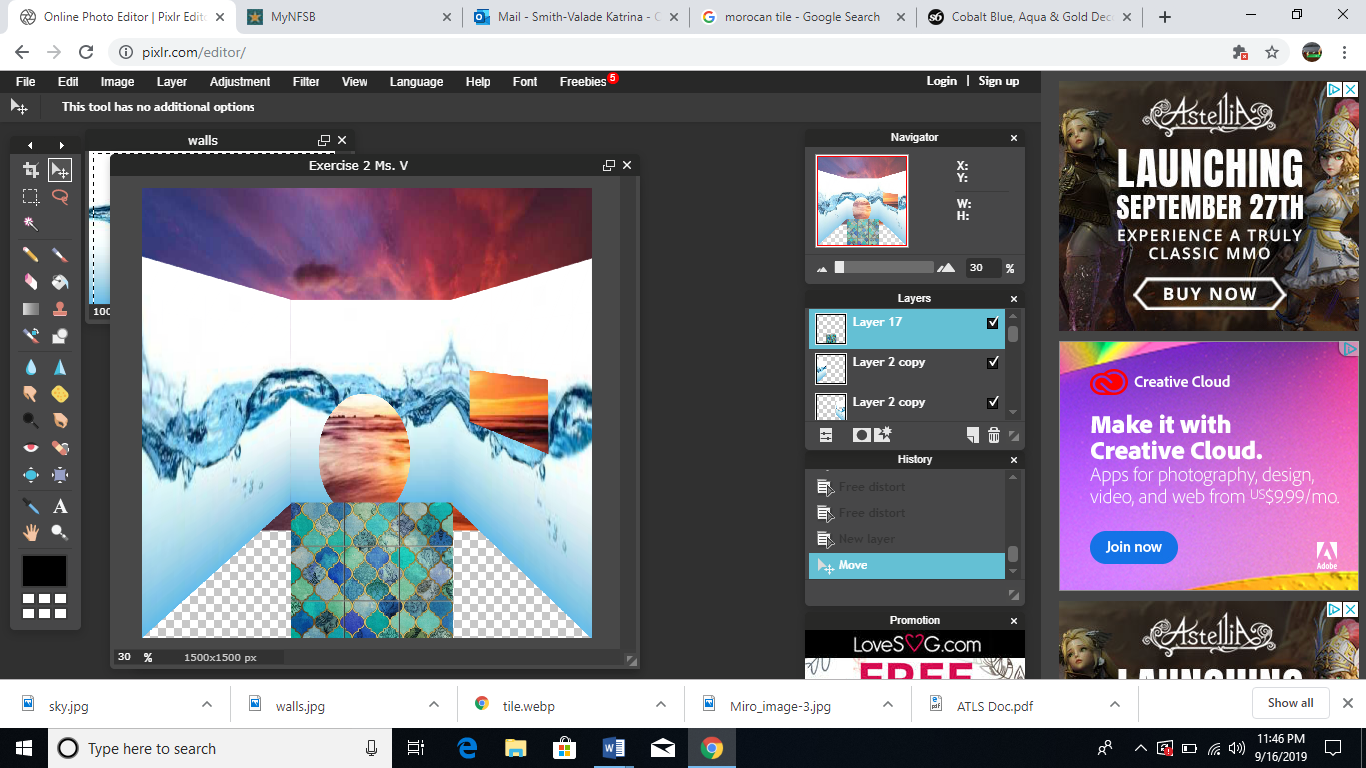 Step 9: 
Add a person or animal in the doorway.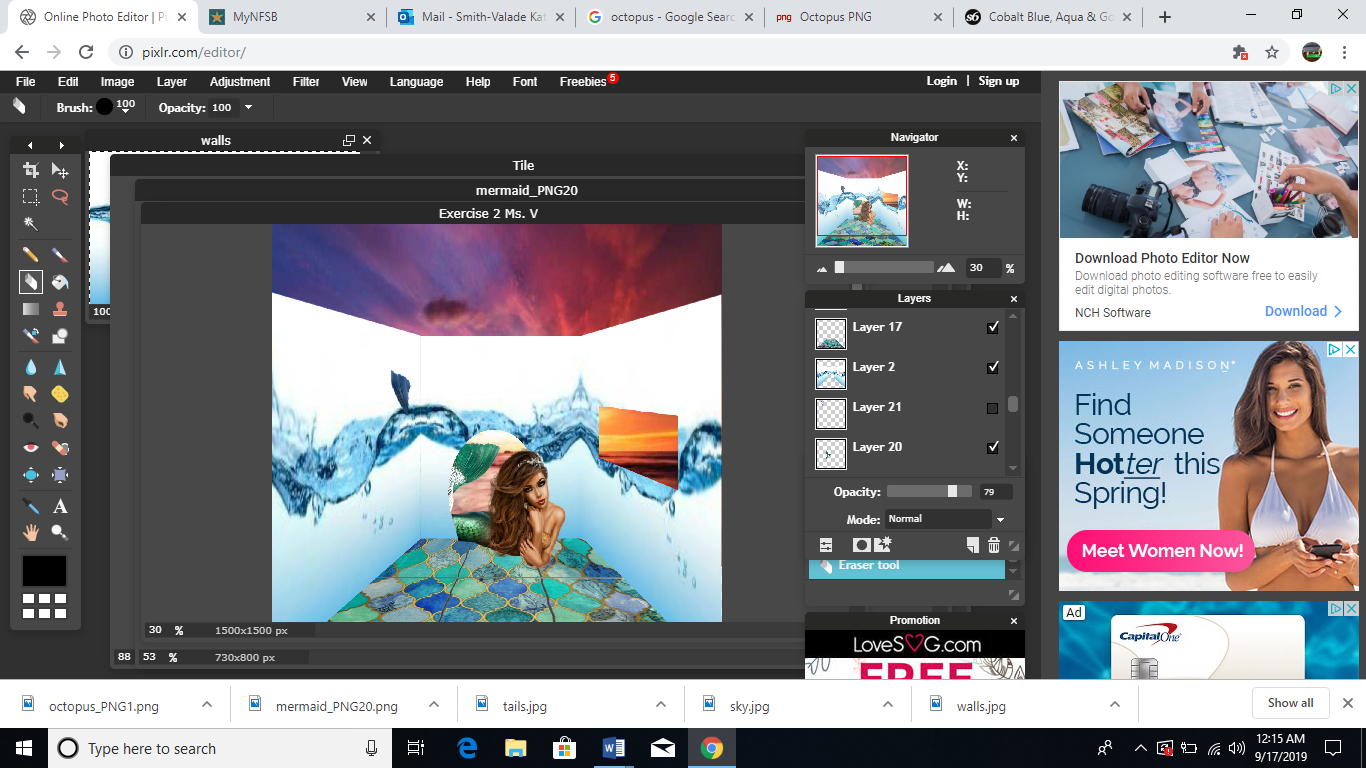 Use the Eraser tool or Marquee tool to erase any parts that should be behind the wall. Free distort can be used to help enhance the feeling
of foreshortening by pulling receeding parts back a bit.Play in the Adjustments drop down with things like
Hue & Saturation, Contrast & Brightness etc. if your person/ animal does not look like it fits with the scene.  

IMPORTANT REMINDERS!!!When you are searching for things to add to your scene remember to click on 
Tools > Usage rights > Noncommercial reuse.You can also help yourself by clicking on Colour and selecting Transparent so  you find images with transparent backgrounds. Trust me it will save you a lot of time that would have been spent erasing backgrounds!!
You must Save these images to the computer. Copying from Google will not preserve the transparent background.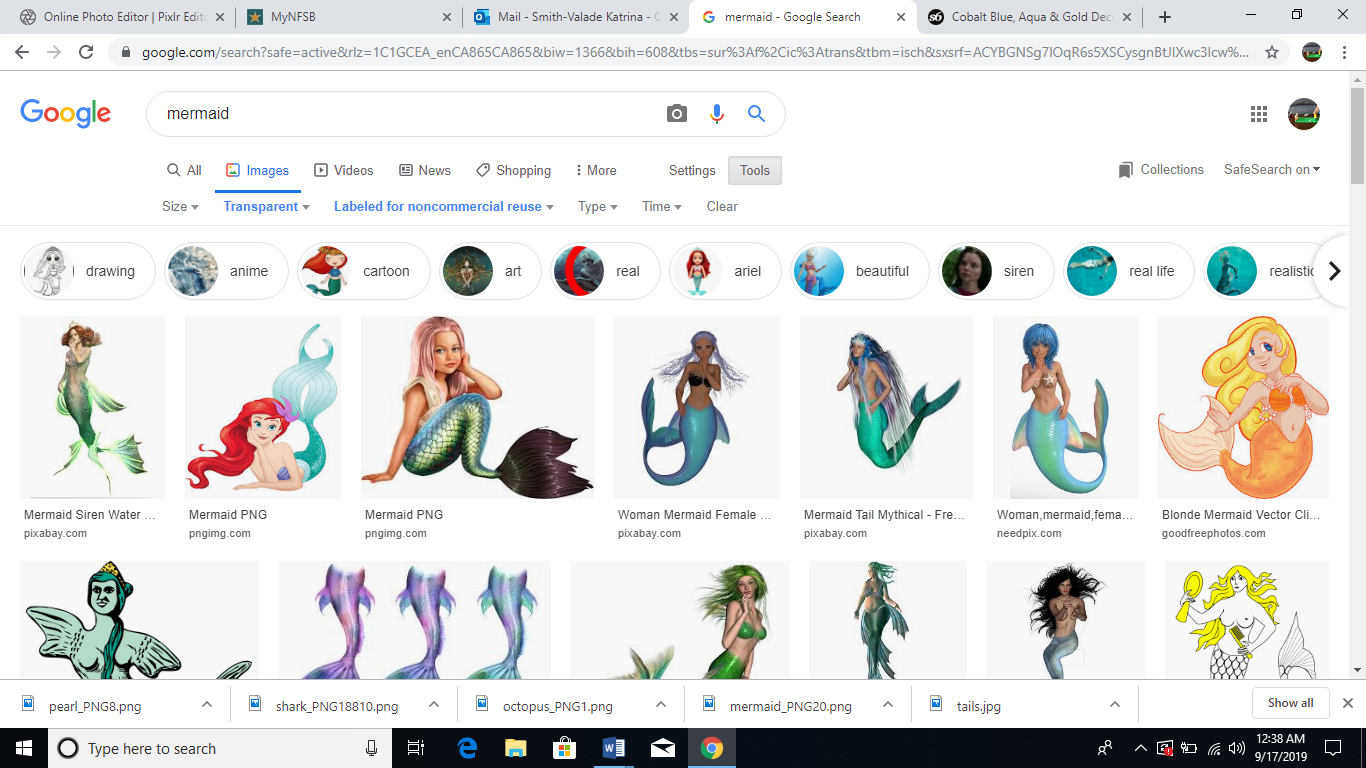 And don’t forget to put anything you add on top your originals document!!!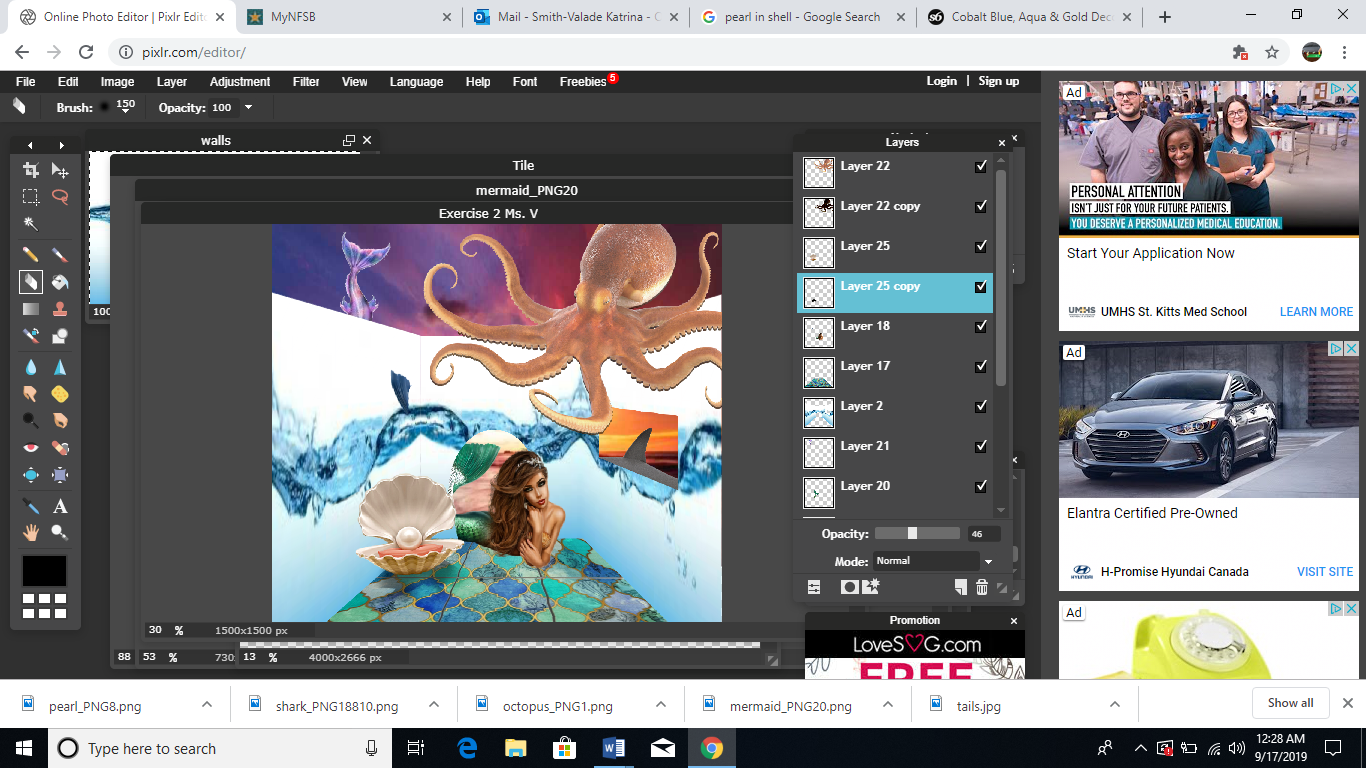 

Step 10 +:Add additional elements to complete your scene!Add at least one thing that is coming over the walland a minimum of 2 additional elements in your scene.Save your final piece as a PNG file and upload it to Managebac!Also be sure to update your originals file so it contains ALL ORIGINAL images used to create your piece and double check that the document on Managebac is the most recent copy.